Гуманитарный проект ГУ «Несвижский психоневрологический  дом-интернат для престарелых и инвалидов» 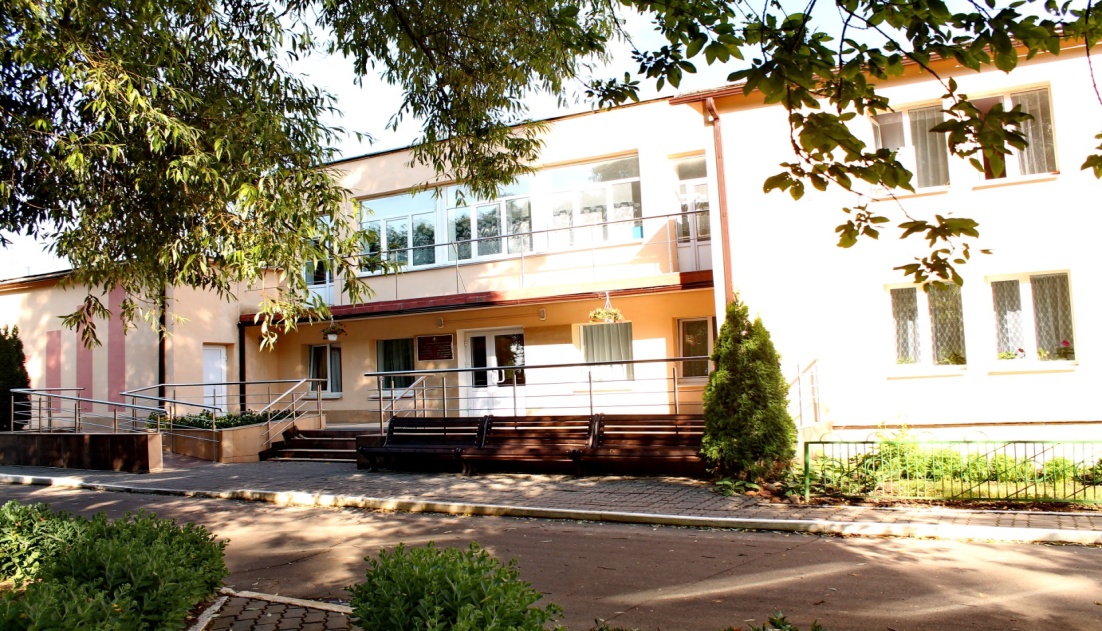 Цель проекта:  улучшение условий доступности жизнедеятельности проживающих в доме-интернате используя современное оборудование.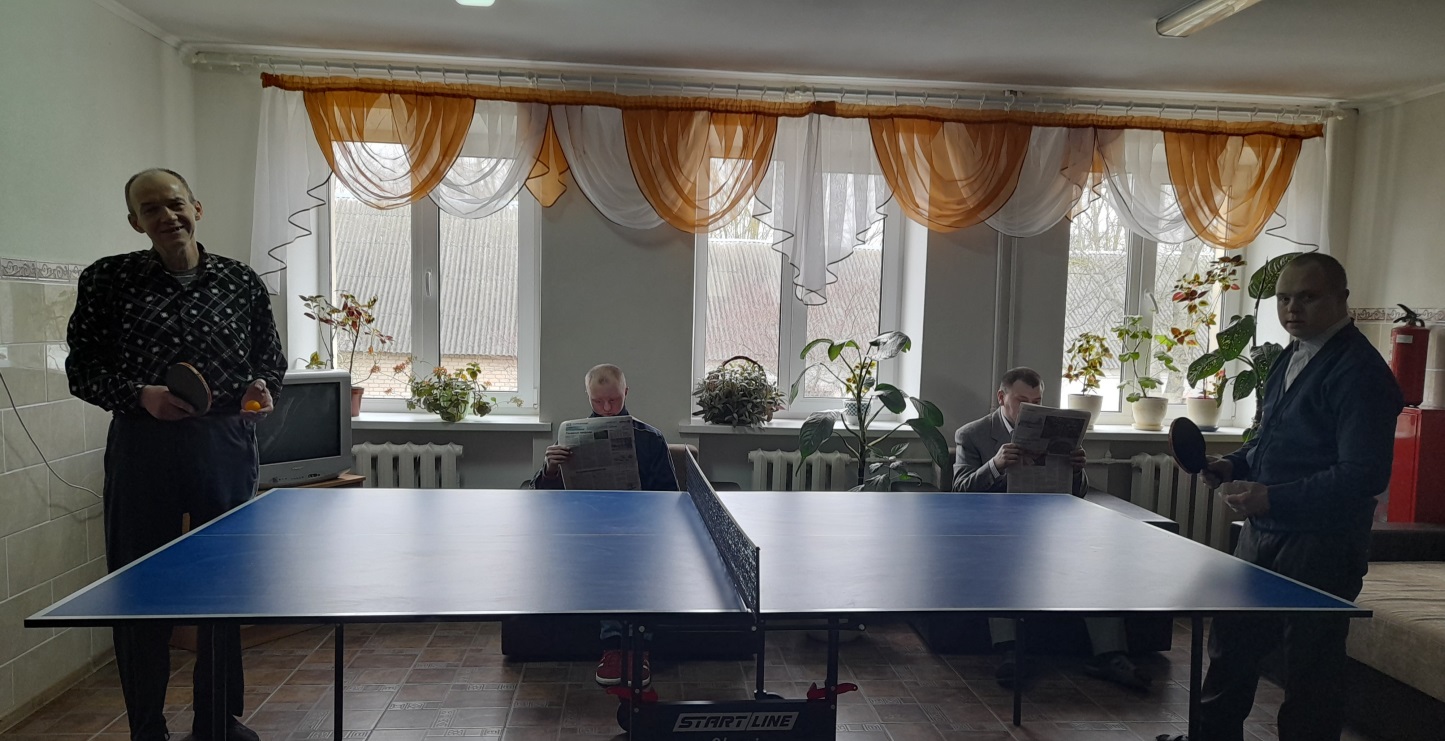 Будем рады сотрудничеству!Humanitarian project of state institution “Nesvizh Nursing Home” is looking for sponsors.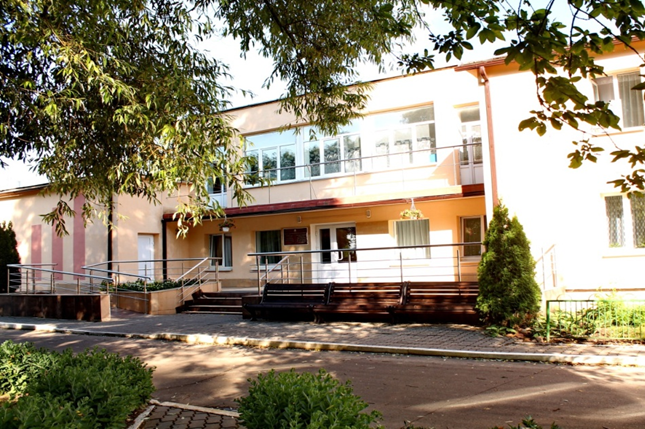 The purpose of the project: improving the lives of people living in a boarding school using modern equipment.  We look forward to collaborating!1. Наименование проекта: Все в наших руках2. Срок реализации проекта: 24 месяцев3. Организация- заявитель, предлагающая проект: ГУ «Несвижский психологический дом-интернат для престарелых и инвалидов»4. Цель проекта: - улучшение условий доступности жизнедеятельности проживающих в доме-интернате используя современное оборудование.5.Задачи, планируемые к выполнению в рамках реализации: покупка оборудования для кабинета лечебной физкультуры Организация восстановительного лечения лиц перенесших острые заболевания и травмы и страдающих хроническими заболеваниями, с использованием дозированных современных средств и методов физкультуры и спорта, освоение и внедрение новых методов восстановительного лечения и реабилитации;усиление терапевтического эффекта при различных патологиях;восстановление утраченной трудоспособностиукрепление оборонительных свойств организма;восстановление и повышение толерантности к мышечной работе;6. Целевая группа: проживающие в возрасте от 18 -70 лет7. Краткое описание мероприятия  в рамках проекта: закупка тренажеров  Софинансирование                                    1620 (одна тысяча шестьсот                  двадцать долларов)9. Место реализации проекта (область/район, город): Минская область, Несвижский район, д.Осмолово, ул.Гагарина , д.410. Контактное лицо: директор-Маляр Геннадий Георгиевич , телефон — 80177031136, адрес электронной почты - d7@mintrud.by1.Project Name:  Everything is in our hands2. Project implementation period: 24 months3. The applicant organization offering the project: SI “Nesvizh boarding house for the elderly and disabled”4. The goal of the project:  - improvement of living conditions for the inhabitants of the nursing home by means of the modern equipment..5. Tasks planned for implementation in the framework of implementation:  The challenges planned for implementation within the project: purchasing equipment Organization of the rehabilitation treatment for people after the acute diseases and injuries, suffering chronic conditions, using the measured state-of-the-art sport tools and methods, mastering and introduction of the new methods for remedial treatment and rehabilitation;amplifying therapeutic effect in case of various disorders;recovery of the lost capacity to workenhancement protecting properties of the organism;recovery and tolerance gain to muscular work;augmentation of the blood circulatory system function; 6. Target group:  the residents at the age of 18 -70 years7. Brief description of the project activities:  purchasing gym machines8.  Total funding (in USD): 162009. Location of the project (region / district, city): Minsk region, Nesvizh district, d.Osmolovo, ul.Gagarina, d.410. Contact person: director-painter Gennadiy Georgievich, telephone - 80177031136, e-mail address - d7@mintrud.by